2016臺丹環境教育工作坊壹、背景說明：我國環境教育法施自100年公告起，已屆滿5周年，為將推行環境教育的相關成功經驗持續與國際交流，103年行政院環境保護署曾邀請丹麥INDEX: Design To Improve Life環境教育團隊來臺，與環教育議題有興趣之各界人士等進行探討，共計有112人次與會，造成廣大迴響。為持續創新及推動臺灣環境教育制度，加強執行經驗交流與合作，今（105）年特別再次邀請INDEX: Design To Improve Life環境教育團隊來臺辦理研習工作坊，期望透過INDEX所發展的北歐教學方式與「教育羅盤」工具，協助環保署共同培訓臺灣未來環境教育種子教師。貳、工作坊規劃一、參加對象：對於環境教育議題有興趣之各界人士等。二、時間：105年11月3日至11月10日。三、會議日期及地點： 本次工作坊分為北、中、南與東4場次辦理，參與學員請就近擇其中一場報名參加，各區詳細日期與地點說明如下：2016臺丹環境教育工作坊場次參、議程：肆、交通資訊：一、高雄（高雄商務會議中心）（一）位置圖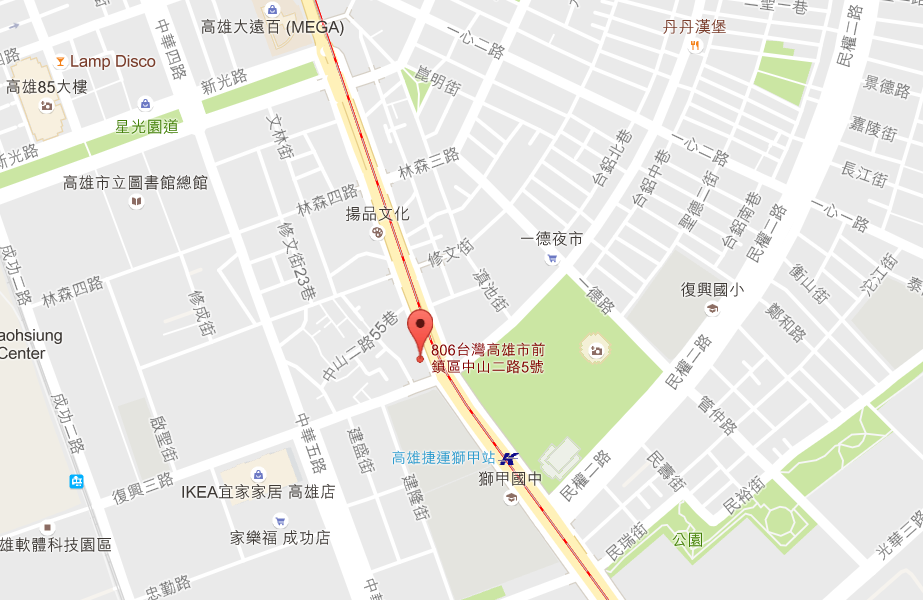 （二）建議交通方式：1.大眾交通工具：（1）公車可搭乘市公車12、25、36、69由獅甲站（勞工公園）站下車。（2）捷運搭高雄捷運紅線，於R7獅甲站4號出口出車站。（3）高鐵左營車站轉搭高雄捷運紅線，於R7獅甲站4號出口出車站。2.自行開車：由國道1號中山高速公路南下終點，右轉接中山路往高雄市區約3公里可抵達。3.周邊停車場資訊：（1）國聯停車場位置：林森三路上費用：平日$30/小時，當日最高200元（2）獅甲停車場位置：中山二路獅甲綠豆湯旁費用：$30/小時，當日最高120元（3）普客二四停車場位置：中山二路台慶不動產旁費用：$20/小時，當日最高120元二、臺中（文化大學進修推廣部-台中教育中心）（一）位置圖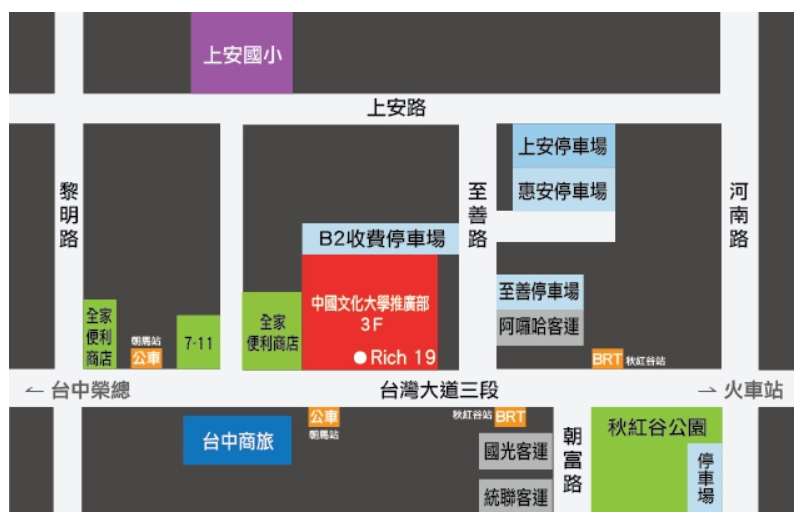 （二）建議交通方式：1.自行開車：（1）國道一號：於中港交流道下出口匝道，往臺中市方向前進，沿臺灣大道直行，至河南路迴轉即可抵達。（2）台74號快速道路（或稱中彰快速道路，或稱台74號環線）：A.由國道三號霧峰段連接74號快速道路，於【西屯三】下出口匝道（出口標示為西屯路）；或於【西屯二】下出口匝道（出口標示為朝馬路）均可抵達。B.由國道三號快官交流道連接74號快速道路，於【西屯一】下出口匝道（出口標示為市政路）；或於【西屯二】下出口匝道（出口標示為青海路）均可抵達。2.搭乘高鐵轉快捷專車：搭乘高鐵至台中站，轉乘高鐵快捷專車─往【中科管理局】路線，於【朝馬站】下車即可抵達。3.公車或優化公車請自備悠遊卡搭乘台中市公車，享有10公里免費搭乘優惠，歡迎多加利用。（優惠辦法依台中市政府公告為準）（1）由海線地區前來者：搭乘往臺中火車站方向之公車，於【朝馬站】下車即可抵達。 （2）由臺中火車站前來者：搭乘往臺中榮總方向之公車，於【朝馬站】下車即可抵達。（3）搭乘優化公車前來者：請於【秋紅谷】下車即可抵達。公車號碼300-308均為優化公車，計9條路線，均可抵達本校。（註：優化公車乃指，行駛於臺灣大道路段之公車專用道）三、宜蘭（羅東自然教育中心）（一）位置圖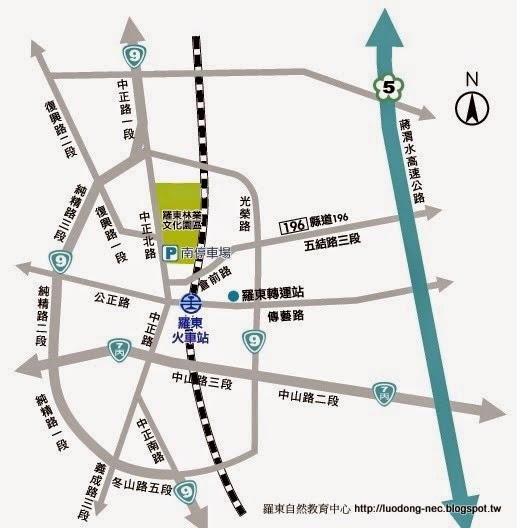 （二）建議交通方式：1.搭乘火車：羅東火車站前站出口，直行至中正北路口右轉，沿中正北路直行約700公尺便可抵達羅東林業文化園區。步行時間約10～15分鐘。2.客運：（1）國道客運宜蘭往返台北之國道客運，包含首都客運「首都之星」、葛瑪蘭客運、大都會客運「都會之星」及國光客運等共有四條路線可供搭乘。（2）宜蘭縣內客運國光客運頭城─南方澳線（路線編號：1766及1767），於「竹林站」下車後，轉林場路約步行3分鐘後即可抵達羅東林業文化園區。3.自行開車：北宜高速公路（國道五號）羅東出口，右轉接縣道196線，直行約5分鐘，過十字路口後穿過鐵路地下道，第一個紅綠燈右轉中正北路，直行約1分鐘即可抵達林業文化園區南停車場（林場肉羮斜對面），本停車場為收費停車場，停車費以小時計算。四、臺北（大瀚國際商務中心）（一）位置圖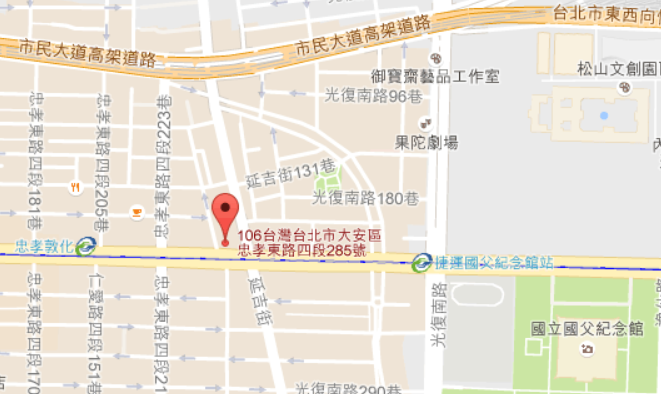 （二）建議交通方式：1.捷運：搭乘捷運板南線往南港展覽館方向，至【忠孝敦化站】下車，由2號出口出站，步行約3分鐘至延吉街口太平洋商業大樓5樓（一樓為合作金庫）；或搭乘至【國父紀念館站】下車，由1號出口出站，步行約3分鐘至延吉街口太平洋商業大樓5樓（一樓為合作金庫）2.公車：可搭乘919、204、212（直達）、232、235、299、662、663線公車，在【阿波羅大廈站】下車，步行約2分鐘即可抵達。3.周邊停車場資訊：（1）國父紀念館（平面）地址：台北市信義區仁愛路4段505號費用：$40/小時（2）橋安地下停車場地址：台北市大安區忠孝東路4段306號B1費用：$40/小時（3）統領百貨地下停車場地址：台北市大安區忠孝東路4段201號B3、B4費用：$50/小時（4）明曜百貨地下停車場地址：台北市大安區忠孝東路4段200號B2費用：$100/小時（5）華園地下停車場地址：台北市大安區忠孝東路4段216巷11弄6號B1費用：$60/小時（6）大統領地下停車場地址：台北市大安區忠孝東路4段191號B1費用：$60/小時（7）台灣聯通地下停車場地址：台北市大安區忠孝東路4段175號B1費用：$60/小時伍、報名資訊：為利本工作坊座位及分組安排，請參加人員於10月31日下午5 時前完成報名。報名方式（兩種方式都可）：網路報名，請至以下網址填寫報名資訊及問卷http://estc10.estc.tw/ctci/reg2/61/index.asp傳真或e-mail回傳以下報名表及問卷，傳真電話（02）2775-3918，e-mail：iris@estc.tw，聯絡電話（02）2775-3919分機232陳倍倫小姐。2016臺丹環境教育工作坊傳真報名表※為響應環保，工作坊全程將不提供紙杯服務，請自行攜帶環保杯。2016臺丹環境教育工作坊 報名問卷報名者 您好：感謝您報名「2016臺丹環境教育工作坊」，本問卷的目的是調查參加此研習活動的需求程度，以及參加者的背景，以作為研習活動內容和分組設計之參考。請您撥冗填寫後回傳至iris@estc.tw，或傳真至02-27753918，主辦單位將進一步通知參加本研習活動的相關訊息，謝謝您。1. 您的工作性質是：□公教人員 □環境教育工作/推動者 □環教場域單位 □環境相關專家/學者/顧問 □其他：_________________  2. 您的英語能力是：   3. 您參加本研習的原因是（可複選）：□上級或單位薦派 □充實知識  □提升教學工作能力□對環境教育有興趣 □課程內容有趣 	□與教學同好交流 □熱衷國際交流□其他(請說明___________________________________4. 您認為在推動環境教育時，最需要協助的方面是（可複選）：     □長期的師資培訓 □環境教育專業知識  □課程及活動設計      □教案開發 □教學引領 □相關教具（模型、標本、道具器材等）      □經費支援 □專家學者 □環境教育書籍 □國外相關資料的翻譯     □國際經驗的交流 □其他_______________________5. 您最關心的的環境議題是（可複選）：     □環境污染 □資源浪費 □能源危機 □生態衝擊      □氣候變遷 □國土保育 □文史保存 □社區營造     □其他：                                   6. 您是否知道INDEX: Design to Improve Life®團隊？ □知道  □不知道7. 您是否知道INDEX的「教育羅盤」（The design to Improve Life compass）？   □認識，且使用過  □認識，但未使用過  □完全不認識場次日期辦理地點高雄105年11月3日（四）高雄商務會議中心（高雄市前鎮區中山二路5號）臺中105年11月7日（一）文化大學進修推廣部-台中教育中心（臺中市西屯區台灣大道三段658號3樓）宜蘭105年11月9日（三）羅東自然教育中心（宜蘭縣羅東鎮中正北路118號）臺北105年11月10日（四）大瀚國際商務中心（臺北市忠孝東路四段285號5樓）時間Time主題Topic主講人Lecturer10:00-10:30學員報到及分組入座-10:30-10:35環保署代表致詞環保署綜計處10:35-10:40丹麥辦事處代表致詞丹麥辦事處10:40-10:50INDEX成員介紹丹麥辦事處10:50-11:30INDEX環教工作坊說明INDEX團隊11:30-12:00綜合討論INDEX團隊12:00-13:00                   休     息                   休     息13:00-15:00分組討論與操作INDEX團隊15:00-16:00分組發表各組代表16:00-16:30總結討論環保署綜計處16:30活動結束活動結束所屬單位姓名性別職稱聯絡方式手機：手機：手機：手機：手機：聯絡方式辦公室電話：（　　）辦公室電話：（　　）辦公室電話：（　　）辦公室電話：（　　）辦公室電話：（　　）聯絡方式E-mail：E-mail：E-mail：E-mail：E-mail：參加場次□11/3（四）高雄    □11/7（一）臺中　□11/9（三）宜蘭    □11/10（四）臺北□11/3（四）高雄    □11/7（一）臺中　□11/9（三）宜蘭    □11/10（四）臺北□11/3（四）高雄    □11/7（一）臺中　□11/9（三）宜蘭    □11/10（四）臺北□11/3（四）高雄    □11/7（一）臺中　□11/9（三）宜蘭    □11/10（四）臺北□11/3（四）高雄    □11/7（一）臺中　□11/9（三）宜蘭    □11/10（四）臺北餐飲選擇□葷     □素□葷     □素□葷     □素□葷     □素□葷     □素環教或公務人員學習時數申請□環教時數，身分證字號：                 □公務人員學習時數，身分證字號：                 □環教時數，身分證字號：                 □公務人員學習時數，身分證字號：                 □環教時數，身分證字號：                 □公務人員學習時數，身分證字號：                 □環教時數，身分證字號：                 □公務人員學習時數，身分證字號：                 □環教時數，身分證字號：                 □公務人員學習時數，身分證字號：                 注意事項1.請務必填寫正確E-mail資料，後續會議訊息將以E-mail通知。2.申請環教人員時數或公務人員學習時數者，請務必填寫身分證字號。3.本報名資料依個人資料保護法相關規定為必要之蒐集、處理及利用，資料將僅用於行政事務、發送相關訊息等與本課程相關之各種活動。1.請務必填寫正確E-mail資料，後續會議訊息將以E-mail通知。2.申請環教人員時數或公務人員學習時數者，請務必填寫身分證字號。3.本報名資料依個人資料保護法相關規定為必要之蒐集、處理及利用，資料將僅用於行政事務、發送相關訊息等與本課程相關之各種活動。1.請務必填寫正確E-mail資料，後續會議訊息將以E-mail通知。2.申請環教人員時數或公務人員學習時數者，請務必填寫身分證字號。3.本報名資料依個人資料保護法相關規定為必要之蒐集、處理及利用，資料將僅用於行政事務、發送相關訊息等與本課程相關之各種活動。1.請務必填寫正確E-mail資料，後續會議訊息將以E-mail通知。2.申請環教人員時數或公務人員學習時數者，請務必填寫身分證字號。3.本報名資料依個人資料保護法相關規定為必要之蒐集、處理及利用，資料將僅用於行政事務、發送相關訊息等與本課程相關之各種活動。1.請務必填寫正確E-mail資料，後續會議訊息將以E-mail通知。2.申請環教人員時數或公務人員學習時數者，請務必填寫身分證字號。3.本報名資料依個人資料保護法相關規定為必要之蒐集、處理及利用，資料將僅用於行政事務、發送相關訊息等與本課程相關之各種活動。英語能力聽說讀寫流利/精通□□□□一般□□□□尚可□□□□完全不會□□□□